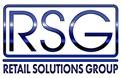 Employment ApplicationApplicant Information
Are you currently employed? ____________   If YES, when is your available start date? _____________________
      Previous Experience
Please explain what, if any, relatable work experience you have in retail merchandising : ______________________________________________________________________________________________________________________________________________________________________________________________________________________________________________________________________________

Do you have valid license ? __________________________    Do you have reliable transportation? __________
Do you have a travel partner? _____________________
I certify that my answers are true and complete to the best of my knowledge. If this application leads to employment, I understand that false or misleading information in my application or interview may result in my release.Full Name:Date:LastFirstM.I.Address:Street AddressApartment/Unit #CityStateZIP CodePhone:EmailDate Of Birth:Mark Position Applied for:         General Merchandiser                                              Lead MerchandiserAre you a citizen of the ?YESNOIf no, are you authorized to work in the U.S.?YESNOHave you ever applied for/worked for this company?YESNOIf yes, when?If yes, explain reason for leaving:Signature:Date: